Annex 1 – Survey Paper VersionFOR BALKANSFOR BALKANSFOR BALKANSFOR BALKANSFOR BALKANSFOR BALKANSFOR BALKANSStakeholder Survey - Forests and Rivers Perceptions, to build a Decision Support System for Sustainable Management in some study areas in the Balkans.All collected information would be processed anonymously and aggregated, and they would be used only for scientific purposes of this project.

THANK YOU FOR YOUR IMPORTANT CONTRIBUTION!

FOR BALKANS is a partnership between ATB , F360 and DICAM,  funded by Trento Autonomous Province (IT)Stakeholder Survey - Forests and Rivers Perceptions, to build a Decision Support System for Sustainable Management in some study areas in the Balkans.All collected information would be processed anonymously and aggregated, and they would be used only for scientific purposes of this project.

THANK YOU FOR YOUR IMPORTANT CONTRIBUTION!

FOR BALKANS is a partnership between ATB , F360 and DICAM,  funded by Trento Autonomous Province (IT)Stakeholder Survey - Forests and Rivers Perceptions, to build a Decision Support System for Sustainable Management in some study areas in the Balkans.All collected information would be processed anonymously and aggregated, and they would be used only for scientific purposes of this project.

THANK YOU FOR YOUR IMPORTANT CONTRIBUTION!

FOR BALKANS is a partnership between ATB , F360 and DICAM,  funded by Trento Autonomous Province (IT)Stakeholder Survey - Forests and Rivers Perceptions, to build a Decision Support System for Sustainable Management in some study areas in the Balkans.All collected information would be processed anonymously and aggregated, and they would be used only for scientific purposes of this project.

THANK YOU FOR YOUR IMPORTANT CONTRIBUTION!

FOR BALKANS is a partnership between ATB , F360 and DICAM,  funded by Trento Autonomous Province (IT)Stakeholder Survey - Forests and Rivers Perceptions, to build a Decision Support System for Sustainable Management in some study areas in the Balkans.All collected information would be processed anonymously and aggregated, and they would be used only for scientific purposes of this project.

THANK YOU FOR YOUR IMPORTANT CONTRIBUTION!

FOR BALKANS is a partnership between ATB , F360 and DICAM,  funded by Trento Autonomous Province (IT)Stakeholder Survey - Forests and Rivers Perceptions, to build a Decision Support System for Sustainable Management in some study areas in the Balkans.All collected information would be processed anonymously and aggregated, and they would be used only for scientific purposes of this project.

THANK YOU FOR YOUR IMPORTANT CONTRIBUTION!

FOR BALKANS is a partnership between ATB , F360 and DICAM,  funded by Trento Autonomous Province (IT)Stakeholder Survey - Forests and Rivers Perceptions, to build a Decision Support System for Sustainable Management in some study areas in the Balkans.All collected information would be processed anonymously and aggregated, and they would be used only for scientific purposes of this project.

THANK YOU FOR YOUR IMPORTANT CONTRIBUTION!

FOR BALKANS is a partnership between ATB , F360 and DICAM,  funded by Trento Autonomous Province (IT)Stakeholder Survey - Forests and Rivers Perceptions, to build a Decision Support System for Sustainable Management in some study areas in the Balkans.All collected information would be processed anonymously and aggregated, and they would be used only for scientific purposes of this project.

THANK YOU FOR YOUR IMPORTANT CONTRIBUTION!

FOR BALKANS is a partnership between ATB , F360 and DICAM,  funded by Trento Autonomous Province (IT)Stakeholder Survey - Forests and Rivers Perceptions, to build a Decision Support System for Sustainable Management in some study areas in the Balkans.All collected information would be processed anonymously and aggregated, and they would be used only for scientific purposes of this project.

THANK YOU FOR YOUR IMPORTANT CONTRIBUTION!

FOR BALKANS is a partnership between ATB , F360 and DICAM,  funded by Trento Autonomous Province (IT)Stakeholder Survey - Forests and Rivers Perceptions, to build a Decision Support System for Sustainable Management in some study areas in the Balkans.All collected information would be processed anonymously and aggregated, and they would be used only for scientific purposes of this project.

THANK YOU FOR YOUR IMPORTANT CONTRIBUTION!

FOR BALKANS is a partnership between ATB , F360 and DICAM,  funded by Trento Autonomous Province (IT)Stakeholder Survey - Forests and Rivers Perceptions, to build a Decision Support System for Sustainable Management in some study areas in the Balkans.All collected information would be processed anonymously and aggregated, and they would be used only for scientific purposes of this project.

THANK YOU FOR YOUR IMPORTANT CONTRIBUTION!

FOR BALKANS is a partnership between ATB , F360 and DICAM,  funded by Trento Autonomous Province (IT)Stakeholder Survey - Forests and Rivers Perceptions, to build a Decision Support System for Sustainable Management in some study areas in the Balkans.All collected information would be processed anonymously and aggregated, and they would be used only for scientific purposes of this project.

THANK YOU FOR YOUR IMPORTANT CONTRIBUTION!

FOR BALKANS is a partnership between ATB , F360 and DICAM,  funded by Trento Autonomous Province (IT)Stakeholder Survey - Forests and Rivers Perceptions, to build a Decision Support System for Sustainable Management in some study areas in the Balkans.All collected information would be processed anonymously and aggregated, and they would be used only for scientific purposes of this project.

THANK YOU FOR YOUR IMPORTANT CONTRIBUTION!

FOR BALKANS is a partnership between ATB , F360 and DICAM,  funded by Trento Autonomous Province (IT)Stakeholder Survey - Forests and Rivers Perceptions, to build a Decision Support System for Sustainable Management in some study areas in the Balkans.All collected information would be processed anonymously and aggregated, and they would be used only for scientific purposes of this project.

THANK YOU FOR YOUR IMPORTANT CONTRIBUTION!

FOR BALKANS is a partnership between ATB , F360 and DICAM,  funded by Trento Autonomous Province (IT)Stakeholder Survey - Forests and Rivers Perceptions, to build a Decision Support System for Sustainable Management in some study areas in the Balkans.All collected information would be processed anonymously and aggregated, and they would be used only for scientific purposes of this project.

THANK YOU FOR YOUR IMPORTANT CONTRIBUTION!

FOR BALKANS is a partnership between ATB , F360 and DICAM,  funded by Trento Autonomous Province (IT)Stakeholder Survey - Forests and Rivers Perceptions, to build a Decision Support System for Sustainable Management in some study areas in the Balkans.All collected information would be processed anonymously and aggregated, and they would be used only for scientific purposes of this project.

THANK YOU FOR YOUR IMPORTANT CONTRIBUTION!

FOR BALKANS is a partnership between ATB , F360 and DICAM,  funded by Trento Autonomous Province (IT)STUDY AREA: xxxxSTUDY AREA: xxxxSTUDY AREA: xxxxSTUDY AREA: xxxxSTUDY AREA: xxxxSTUDY AREA: xxxxSTUDY AREA: xxxxSTUDY AREA: xxxxSection 1: Stakeholder IDSection 1: Stakeholder IDSection 1: Stakeholder ID1.1ID UNIQUE VALUE (CAddmm##): 1.2Date (dd/mm/yyyy):1.3Your Company/Association name: 1.4City (registered office)1.5Your Background studies1.6How long are you working in the company?How long are you working in the company?How long are you working in the company?How long are you working in the company?How long are you working in the company?How long are you working in the company?How long are you working in the company?Less than 1 yearBetween 1 and 5 yearsBetween 5 and 10 yearsMore than 10 years1.7How long are you living in this area?How long are you living in this area?How long are you living in this area?How long are you living in this area?How long are you living in this area?How long are you living in this area?How long are you living in this area?Less than 1 yearBetween 1 and 5 yearsBetween 5 and 10 yearsMore than 10 years1.8How long your reality is working in the valley?How long your reality is working in the valley?How long your reality is working in the valley?How long your reality is working in the valley?How long your reality is working in the valley?How long your reality is working in the valley?How long your reality is working in the valley?< 5 years5 - 10 years10 - 15 years15 - 20 years> 20 years1.9Describe in the specific your activity in the valley (in the past and in the present) [max 300 words]Describe in the specific your activity in the valley (in the past and in the present) [max 300 words]Describe in the specific your activity in the valley (in the past and in the present) [max 300 words]Describe in the specific your activity in the valley (in the past and in the present) [max 300 words]Describe in the specific your activity in the valley (in the past and in the present) [max 300 words]Describe in the specific your activity in the valley (in the past and in the present) [max 300 words]Describe in the specific your activity in the valley (in the past and in the present) [max 300 words]1.10Have you already participated to a Forest/River Survey?Have you already participated to a Forest/River Survey?Have you already participated to a Forest/River Survey?Have you already participated to a Forest/River Survey?Have you already participated to a Forest/River Survey?Have you already participated to a Forest/River Survey?Have you already participated to a Forest/River Survey?yesnoI don't knowSection 2: FOREST MANAGEMENT Preferences. Section 2: FOREST MANAGEMENT Preferences. Section 2: FOREST MANAGEMENT Preferences. Section 2: FOREST MANAGEMENT Preferences. Section 2: FOREST MANAGEMENT Preferences. Section 2: FOREST MANAGEMENT Preferences. Section 2: FOREST MANAGEMENT Preferences. Section 2: FOREST MANAGEMENT Preferences. 2Please select your preferences regarding FOREST MANAGEMENTPlease select your preferences regarding FOREST MANAGEMENTPlease select your preferences regarding FOREST MANAGEMENTPlease select your preferences regarding FOREST MANAGEMENTPlease select your preferences regarding FOREST MANAGEMENTPlease select your preferences regarding FOREST MANAGEMENTPlease select your preferences regarding FOREST MANAGEMENT2.1LANDSCAPELANDSCAPELANDSCAPELANDSCAPELANDSCAPELANDSCAPELANDSCAPEA. Open PastureB. Pasture with treesC. Dense forest2.2FOREST TYPESFOREST TYPESFOREST TYPESFOREST TYPESFOREST TYPESFOREST TYPESFOREST TYPESA. Coniferous ForestB. Beech ForestC. Oak Forest2.3FOREST MANAGEMENTFOREST MANAGEMENTFOREST MANAGEMENTFOREST MANAGEMENTFOREST MANAGEMENTFOREST MANAGEMENTFOREST MANAGEMENTA. CoppiceB. High Forest2.4SPATIAL TREE DISTRIBUTIONSPATIAL TREE DISTRIBUTIONSPATIAL TREE DISTRIBUTIONSPATIAL TREE DISTRIBUTIONSPATIAL TREE DISTRIBUTIONSPATIAL TREE DISTRIBUTIONSPATIAL TREE DISTRIBUTIONA. Trees regularly distributedB. Trees randomly distributedC. Trees distributed in groups2.5VERTICAL TREE DISTRIBUTIONVERTICAL TREE DISTRIBUTIONVERTICAL TREE DISTRIBUTIONVERTICAL TREE DISTRIBUTIONVERTICAL TREE DISTRIBUTIONVERTICAL TREE DISTRIBUTIONVERTICAL TREE DISTRIBUTIONA. MonoplaneB. BiplaneC. MultiplaneSection 3: Forest functions in the Valley: please select and compare the most important onesSection 3: Forest functions in the Valley: please select and compare the most important onesSection 3: Forest functions in the Valley: please select and compare the most important onesSection 3: Forest functions in the Valley: please select and compare the most important onesSection 3: Forest functions in the Valley: please select and compare the most important onesSection 3: Forest functions in the Valley: please select and compare the most important onesSection 3: Forest functions in the Valley: please select and compare the most important onesSection 3: Forest functions in the Valley: please select and compare the most important ones3.1Which is the most important PROVISIONING function provided by forest and river in the Valley?Which is the most important PROVISIONING function provided by forest and river in the Valley?Which is the most important PROVISIONING function provided by forest and river in the Valley?Which is the most important PROVISIONING function provided by forest and river in the Valley?Which is the most important PROVISIONING function provided by forest and river in the Valley?Which is the most important PROVISIONING function provided by forest and river in the Valley?Which is the most important PROVISIONING function provided by forest and river in the Valley?FuelwoodP1Wood for manufacturingP2Water and fishP3Non wood forest productsP43.2Which is the most important REGULATING function provided by forest and river in the Valley? Which is the most important REGULATING function provided by forest and river in the Valley? Which is the most important REGULATING function provided by forest and river in the Valley? Which is the most important REGULATING function provided by forest and river in the Valley? Which is the most important REGULATING function provided by forest and river in the Valley? Which is the most important REGULATING function provided by forest and river in the Valley? Which is the most important REGULATING function provided by forest and river in the Valley? Water flow regulationR1Erosion and Landslides ProtectionR2Climate Change MitigationR3BioremediationR43.3Which is the most important SUPPORTING function provided by forest and river in the Valley? Which is the most important SUPPORTING function provided by forest and river in the Valley? Which is the most important SUPPORTING function provided by forest and river in the Valley? Which is the most important SUPPORTING function provided by forest and river in the Valley? Which is the most important SUPPORTING function provided by forest and river in the Valley? Which is the most important SUPPORTING function provided by forest and river in the Valley? Which is the most important SUPPORTING function provided by forest and river in the Valley? Lifecycle maintenanceS1Maintenance of nursery populationS2Habitat ProtectionS3Disease ControlS43.4Which is the most important CULTURAL function provided by forest and river in the Valley? Which is the most important CULTURAL function provided by forest and river in the Valley? Which is the most important CULTURAL function provided by forest and river in the Valley? Which is the most important CULTURAL function provided by forest and river in the Valley? Which is the most important CULTURAL function provided by forest and river in the Valley? Which is the most important CULTURAL function provided by forest and river in the Valley? Which is the most important CULTURAL function provided by forest and river in the Valley? Tourism and outdoor activitiesC1Historical and cultural HeritageC2Landscape AestheticC3Spiritual ValueC43.5Considering the function chosen in the previous question, can you compare them in terms of importance?Considering the function chosen in the previous question, can you compare them in terms of importance?Considering the function chosen in the previous question, can you compare them in terms of importance?Considering the function chosen in the previous question, can you compare them in terms of importance?Considering the function chosen in the previous question, can you compare them in terms of importance?Considering the function chosen in the previous question, can you compare them in terms of importance?Considering the function chosen in the previous question, can you compare them in terms of importance?P__R__S__Provisioning P__M =more important thanRegulating R__A = as important asSupporting S__L = less important thanCultural C__Section 4: Management Practices: Please choose and compare the most important ones for the ValleySection 4: Management Practices: Please choose and compare the most important ones for the ValleySection 4: Management Practices: Please choose and compare the most important ones for the ValleySection 4: Management Practices: Please choose and compare the most important ones for the ValleySection 4: Management Practices: Please choose and compare the most important ones for the ValleySection 4: Management Practices: Please choose and compare the most important ones for the ValleySection 4: Management Practices: Please choose and compare the most important ones for the ValleySection 4: Management Practices: Please choose and compare the most important ones for the Valley4.1Management Practices: Which could be enhanced in the valley in order to support the functions you selected?  (4 choices)Management Practices: Which could be enhanced in the valley in order to support the functions you selected?  (4 choices)Management Practices: Which could be enhanced in the valley in order to support the functions you selected?  (4 choices)Management Practices: Which could be enhanced in the valley in order to support the functions you selected?  (4 choices)Management Practices: Which could be enhanced in the valley in order to support the functions you selected?  (4 choices)Management Practices: Which could be enhanced in the valley in order to support the functions you selected?  (4 choices)Management Practices: Which could be enhanced in the valley in order to support the functions you selected?  (4 choices)P1Enhancing wood residues (woodchips) for the bioenergy productionEnhancing wood residues (woodchips) for the bioenergy productionEnhancing wood residues (woodchips) for the bioenergy productionEnhancing wood residues (woodchips) for the bioenergy productionEnhancing wood residues (woodchips) for the bioenergy productionEnhancing wood residues (woodchips) for the bioenergy productionEnhancing wood residues (woodchips) for the bioenergy productionP2Do not remove dead wood on the ground and dead plants of large dimensions (diameter minimum 30 cm)Do not remove dead wood on the ground and dead plants of large dimensions (diameter minimum 30 cm)Do not remove dead wood on the ground and dead plants of large dimensions (diameter minimum 30 cm)Do not remove dead wood on the ground and dead plants of large dimensions (diameter minimum 30 cm)Do not remove dead wood on the ground and dead plants of large dimensions (diameter minimum 30 cm)Do not remove dead wood on the ground and dead plants of large dimensions (diameter minimum 30 cm)Do not remove dead wood on the ground and dead plants of large dimensions (diameter minimum 30 cm)P3Promoting mixed forests rather than pure conifer or broadleaved forests through silvicultural interventionsPromoting mixed forests rather than pure conifer or broadleaved forests through silvicultural interventionsPromoting mixed forests rather than pure conifer or broadleaved forests through silvicultural interventionsPromoting mixed forests rather than pure conifer or broadleaved forests through silvicultural interventionsPromoting mixed forests rather than pure conifer or broadleaved forests through silvicultural interventionsPromoting mixed forests rather than pure conifer or broadleaved forests through silvicultural interventionsPromoting mixed forests rather than pure conifer or broadleaved forests through silvicultural interventionsP4Improving recreational attractiveness through cleaning of path network in the forests, set up refreshment and picnic areas, developing environmental education trailsImproving recreational attractiveness through cleaning of path network in the forests, set up refreshment and picnic areas, developing environmental education trailsImproving recreational attractiveness through cleaning of path network in the forests, set up refreshment and picnic areas, developing environmental education trailsImproving recreational attractiveness through cleaning of path network in the forests, set up refreshment and picnic areas, developing environmental education trailsImproving recreational attractiveness through cleaning of path network in the forests, set up refreshment and picnic areas, developing environmental education trailsImproving recreational attractiveness through cleaning of path network in the forests, set up refreshment and picnic areas, developing environmental education trailsImproving recreational attractiveness through cleaning of path network in the forests, set up refreshment and picnic areas, developing environmental education trailsP5Monitoring river and forest ecosystem qualityMonitoring river and forest ecosystem qualityMonitoring river and forest ecosystem qualityMonitoring river and forest ecosystem qualityMonitoring river and forest ecosystem qualityMonitoring river and forest ecosystem qualityMonitoring river and forest ecosystem qualityP6Changing forest governance though transformation from coppices to high forestsChanging forest governance though transformation from coppices to high forestsChanging forest governance though transformation from coppices to high forestsChanging forest governance though transformation from coppices to high forestsChanging forest governance though transformation from coppices to high forestsChanging forest governance though transformation from coppices to high forestsChanging forest governance though transformation from coppices to high forestsP7Implementing phytosanitary cuttingsImplementing phytosanitary cuttingsImplementing phytosanitary cuttingsImplementing phytosanitary cuttingsImplementing phytosanitary cuttingsImplementing phytosanitary cuttingsImplementing phytosanitary cuttingsP8Thinning in forests and rivers to promote the active managementThinning in forests and rivers to promote the active managementThinning in forests and rivers to promote the active managementThinning in forests and rivers to promote the active managementThinning in forests and rivers to promote the active managementThinning in forests and rivers to promote the active managementThinning in forests and rivers to promote the active managementP9Monitoring and cleaning of riverbeds from excessive vegetation and sedimentsMonitoring and cleaning of riverbeds from excessive vegetation and sedimentsMonitoring and cleaning of riverbeds from excessive vegetation and sedimentsMonitoring and cleaning of riverbeds from excessive vegetation and sedimentsMonitoring and cleaning of riverbeds from excessive vegetation and sedimentsMonitoring and cleaning of riverbeds from excessive vegetation and sedimentsMonitoring and cleaning of riverbeds from excessive vegetation and sediments4.2Considering the PRACTICES chosen in the previous question, can you compare them in terms of importance?Considering the PRACTICES chosen in the previous question, can you compare them in terms of importance?Considering the PRACTICES chosen in the previous question, can you compare them in terms of importance?Considering the PRACTICES chosen in the previous question, can you compare them in terms of importance?Considering the PRACTICES chosen in the previous question, can you compare them in terms of importance?Considering the PRACTICES chosen in the previous question, can you compare them in terms of importance?Considering the PRACTICES chosen in the previous question, can you compare them in terms of importance?P__P__P__P_________________________________________P__M =more important thanP_________________________________________P__A = as important asP_________________________________________P__L = less important thanP_________________________________________P__THANK YOU FOR YOUR IMPORTANT CONTRIBUTION!THANK YOU FOR YOUR IMPORTANT CONTRIBUTION!THANK YOU FOR YOUR IMPORTANT CONTRIBUTION!THANK YOU FOR YOUR IMPORTANT CONTRIBUTION!THANK YOU FOR YOUR IMPORTANT CONTRIBUTION!THANK YOU FOR YOUR IMPORTANT CONTRIBUTION!THANK YOU FOR YOUR IMPORTANT CONTRIBUTION!THANK YOU FOR YOUR IMPORTANT CONTRIBUTION!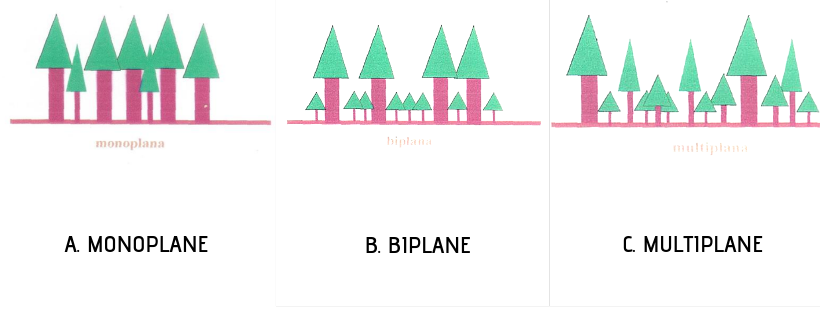 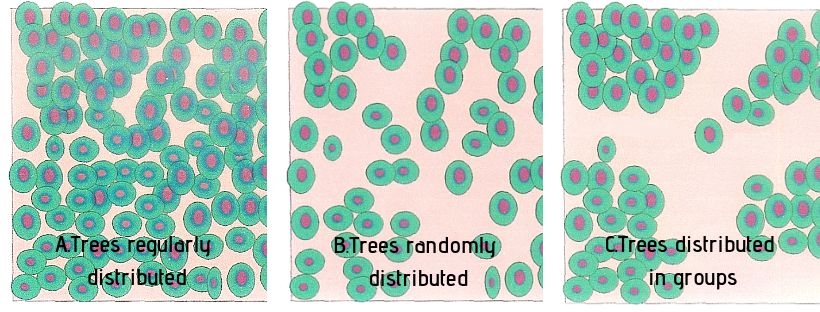 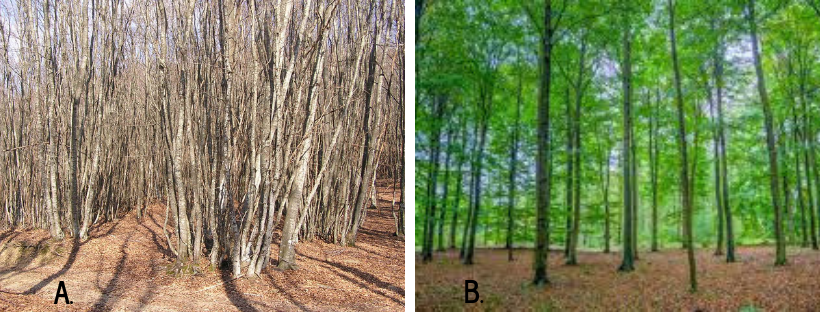 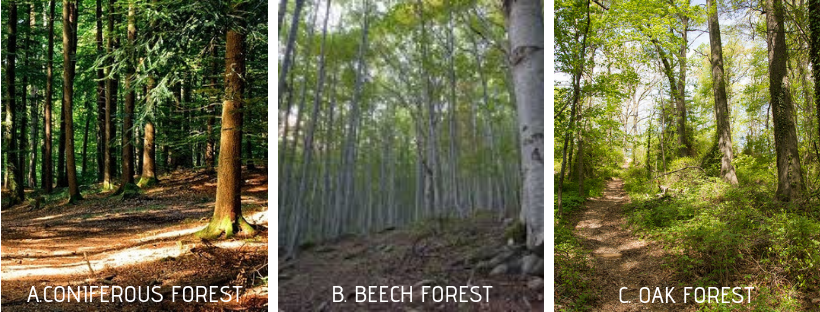 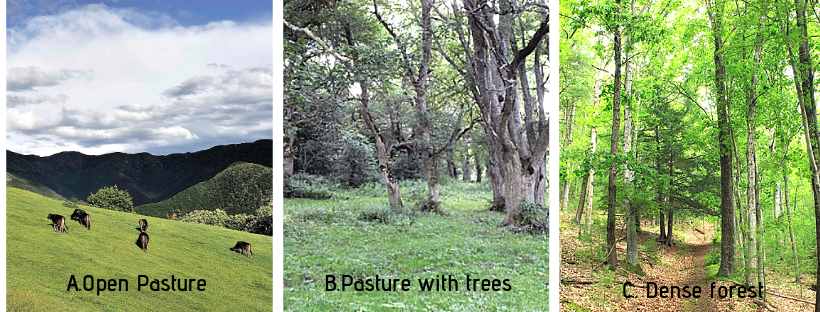 